Название печатной формы: Риски блокировки компании в рамках требований 115-ФЗ о противодействии отмыванию доходовВ шапке должны быть типовые кнопки  от 1С (сохранения, печати отчета, отправки на эл. Почту  прочее)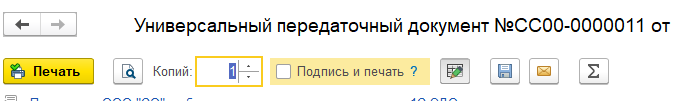 Форма отчета – ориентация книжная, поля слева 25, остальные по 10Размещение – в разделе банки –  отчеты- доп. отчеты.Сама форма отчета------------------------------------------Риски блокировки компании в рамках требований 115-ФЗ о противодействии отмыванию доходовХХХ по состоянию на дд.мм.ггггДоля налоговых платежейБанк обязан обратить внимание на операции компании, если доля налоговых платежей составляет менее 0,9% от исходящего оборота компании за последние 91 день.Соотношение операций с НДС и без НДСЕсли компания получает более 70% платежей с НДС и при этом отправляет менее 30% с НДС за последние 30 дней, то банк обязан обратить на это внимание.Снятие наличныхБанк обязан обратить внимание, если вы снимаете более 80% от исходящего оборота компании наличными, и это более 600 000 рублей в месяц за последние 30 дней.Переводы на счета физических лицБанк обязан обратить внимание, если вы переводите более 80% от исходящего оборота компании на счета физических лиц помимо выплаты зарплаты в рамках зарплатного проекта и сумма таких переводов более 600 000 рублей за последние 30 дней.Остаток по счётуБанк обязан обратить внимание на операции компании, если среднемесячный остаток по ее счетам менее 10% от объема исходящих операций за последние 30 дней.Конец формы отчета --------------------------------------Порядок заполненияДанные – выделенные зеленым маркером – подлежат заполнениюГдеДд.мм.гггг – дата по состоянию на, которую выбирает пользователь (по умолчанию проставлена текущая дата) Все данные рассчитываются  ретроспективно от выбранной даты (первая таблица за последние 90 дней, остальные таблицы – за последние 30 дней)ХХХ – поле «наименование в программе» в карточке организацииВ столбце «Всего по ХХХ, в том числе:» - отображаются суммы операций по всем банкам, Далее ниже указываются значения по конкретным банкамПри этом список динамический – если счета открыты в одном банке (уникальный БИК), то выводится только строка всего и строка с банком, если к примеру открыты счета в 10 банках (уникальных биков), то автоматически выводится 10 строк с каждым банкомБанк 1, банк 2, банк n – уникальные банки по БИК, в которых открыты счета организации. Если у организации открыты 2 расчетных счета в одном банке (по БИК), то далее все операции суммируются по БИКу. Вместо Банк 1 выводится значение поля «наименование» из карточки банкаВеличина расходных операций – сумма списаний на основе банковских выписок по расчетному счету (счетам) организации по уникальному БИКу банкаВеличина налоговых выплат - сумма списаний на основе банковских выписок по расчетному счету (счетам) организации по уникальному БИКу банка с видом операции «уплата налога»Входящие платежи - сумма зачислений на основе банковских выписок по расчетному счету (счетам) организации по уникальному БИКу банкаВходящие платежи с НДС - сумма зачислений на основе банковских выписок по расчетному счету (счетам) организации по уникальному БИКу банка, в которых поле «Сумма НДС» не равно «0»Исходящие платежи - сумма списаний на основе банковских выписок по расчетному счету (счетам) организации по уникальному БИКу банкаИсходящие платежи с НДС - сумма списаний на основе банковских выписок расчетному счету (счетам) организации по уникальному БИКу банка, в которых поле «Сумма НДС» не равно «0»Величина снятых наличных - сумма списаний на основе банковских выписок по расчетному счету (счетам) организации по уникальному БИКу банка с видом операции «снятие наличных в кассу»Величина переводов на счета физ. лиц – сумма списаний на основе банковских выписок по расчетному счету (счетам) организации по уникальному БИКу банка при одновременном выполнении следующих условий: 	Получатель согласно карточки в справочнике контрагентов заведен как физическое лицо или находится в справочнике физ.лиц	Счет получателя начинается с «40817», «40820», «423», «426»Средний рублевый остаток по счету – расчет остатков на основе банковских выписок по расчетному счету (счетам) организации по уникальному БИКу банка
          (L ):
           d

                   L  / 2 + L  + L  + ... + L  / 2
                    1        2    3          n
             L  = ---------------------------------,
              d               (n - 1)

    где:
    L  - значение показателя на  первую  дату  отчетного   периода
     1
(периода усреднения);
    L  - значение показателя  на последнюю дату отчетного  периода
     n
(периода усреднения);
    n - фактическое число  календарных  дат  в   отчетном  периоде
(периоде усреднения). Доля налоговых платежейСоотношение операций с НДС и без НДССнятие наличныхПереводы на счета физических лицКритерийmin 0.9%> 70 % / > 30%max 80%max 80%min 80%Всего по ХХХ, в том числе:0,00%0 % / 0 %0%0%0%Банк 10,00%0 % / 0 %0%0%0%Банк 20,00%0 % / 0 %0%0%0%Банк n0,00%0 % / 0 %0%0%0%Величина расходных операцийВеличина налоговых выплатДоля налоговых платежейВсего по ХХХ, в том числе:Формат  без копеекФормат  без копеек0,00%Банк 1Формат  без копеекФормат  без копеек0,00%Банк 2Формат  без копеекФормат  без копеек0,00%Банк nФормат  без копеекФормат  без копеек0,00%Входящие платежиВходящие платежи с НДСДоля входящих платежей с НДСИсходящие платежиИсходящие платежи с НДСДоля исходящих платежей с НДСВсего по ХХХ, в том числе:Формат  без копеекФормат  без копеек0%Формат  без копеекФормат  без копеек0%Банк 1Формат  без копеекФормат  без копеек0%Формат  без копеекФормат  без копеек0%Банк 2Формат  без копеекФормат  без копеек0%Формат  без копеекФормат  без копеек0%Банк nФормат  без копеекФормат  без копеек0%Формат  без копеекФормат  без копеек0%Величина расходных операцийВеличина снятых наличныхДоля снятых наличныхВсего по ХХХ, в том числе:Формат  без копеекФормат  без копеек0%Банк 1Формат  без копеекФормат  без копеек0%Банк 2Формат  без копеекФормат  без копеек0%Банк nФормат  без копеекФормат  без копеек0%Величина расходных операцийВеличина переводов на счета физ. лицДоля переводов на счета физ. лицВсего по ХХХ, в том числе:Формат  без копеекФормат  без копеек0%Банк 1Формат  без копеекФормат  без копеек0%Банк 2Формат  без копеекФормат  без копеек0%Банк nФормат  без копеекФормат  без копеек0%Величина расходных операцийСредний рублевый остаток по счетуДоля остатка к расходным операциямВсего по ХХХ, в том числе:Формат  без копеекФормат  без копеек0%Банк 1Формат  без копеекФормат  без копеек0%Банк 2Формат  без копеекФормат  без копеек0%Банк nФормат  без копеекФормат  без копеек0%